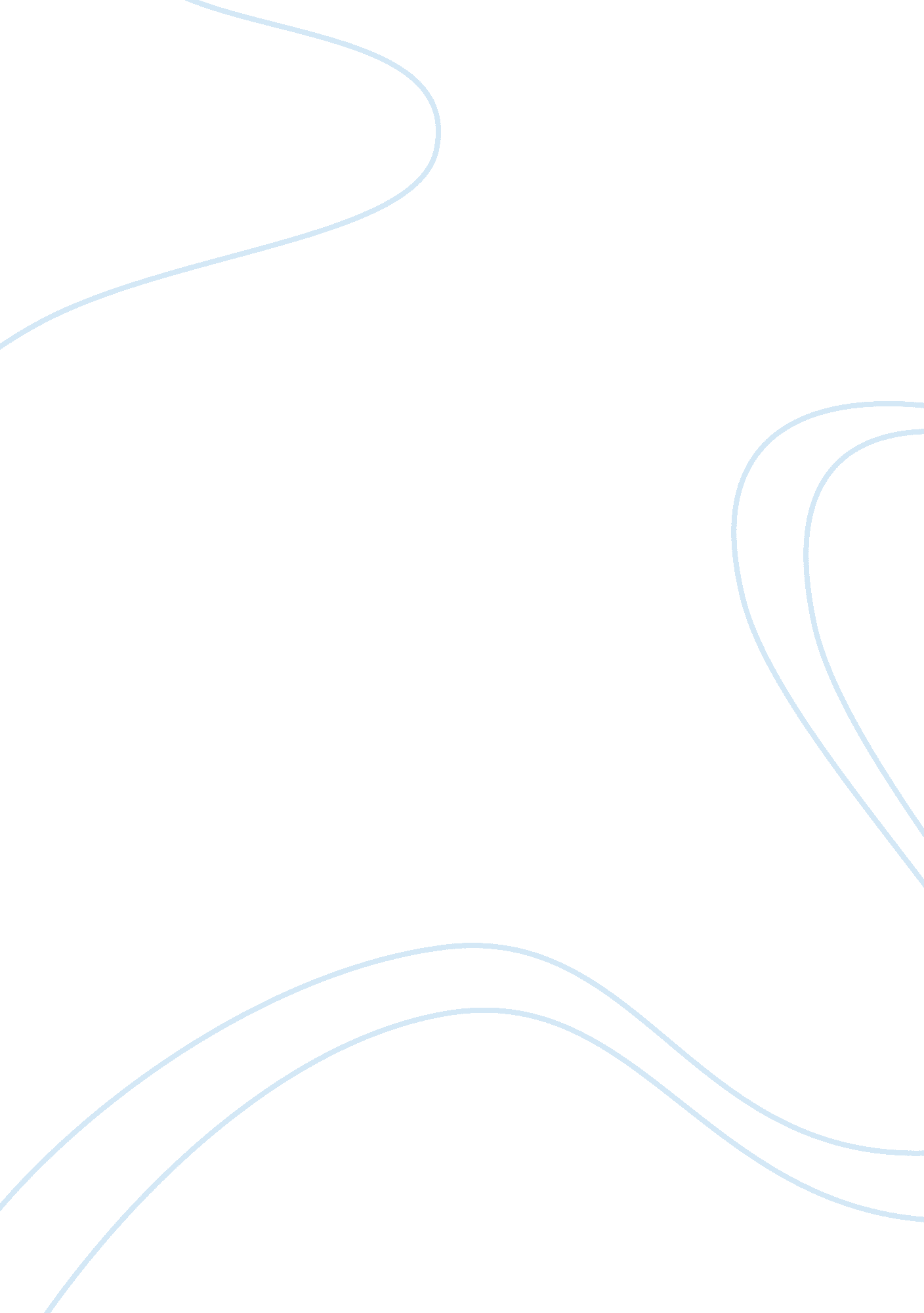 Tv and radioMedia, Television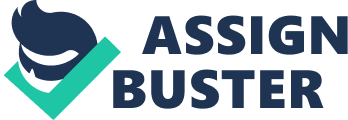 ------------------------------------------------- Types of television or radio programme breakfast television  noun television programmes that are broadcast early in the morning broadcast  noun a programme that can be seen or heard on radio or television bulletin  noun a short news broadcast call-in  noun a phone-in Ceefax a written information service on British television,  provided by the BBC chat show  noun a television or radio programme in which famous people talk about themselves and their work closed-captioned  adjective a closed-captioned television programme has the words being spoken written at the bottom of the screen for people who do not hearwell docudrama  noun a television programme or film based on events that really happened documentary  noun a film or television programme that deals with real people and events docusoap  noun a television programme series about the lives of real people feature  noun a part of a programme on television or radio that concentrates on a particular subject fly-on-the-wall  adjective a fly-on-the-wall television programme or film shows real people doing what they normally do every day free-to-air  adjective free-to-air television programmes can be watched without having to pay anything extra game show  noun a television programme in which people play games or answer questions in order to win prizes the God slot  noun the time at which religious programmes are usually broadcast on television or radio.  Some people consider this word offensive. infomercial  noun a long advertisement on television that is made in the style of an ordinary programme infotainment  noun television programmes about real events or facts that are made in a way that entertains people item  noun a short part of a news programme on television or radio dealing with a particular subject line-up  noun a set of television or radio programmes that are broadcast one after another live  adjective a live television or radio programme can be watched or listened to at the same time as it happens magazine  noun a television or radio programme made up of various reports,  news stories etc miniseries  noun a film made to be shown on television in several parts on different days mockumentary  noun a film or television programme that has the form of a serious documentary about a subject but is intended to make jokes about it andmake it look silly the news  noun a television or radio broadcast that gives you information about recent events,  read by a newsreader with special reports bycorrespondents news bulletin  noun a short television or radio programme that broadcasts the main pieces of the news newscast  noun a news programme.  Someone who reads the news during a newscast is a newscaster. newsflash  noun a short broadcast of an important piece of news in the middle of a television or radio programme omnibus  noun a radio or television programme that consists of several programmes that have already been broadcast separately outside broadcast  noun a television or radio programme that is not made in a studio but in another building or outside in a street etc phone-in  noun a radio or television programme that people phone with their questions or comments.  The usual American word is call-in. pilot  noun a television programme that is broadcast to find out if people would enjoy a whole series profile  noun a short article or programme about someone programme  noun a television or radio broadcast the radio  noun the programmes that are broadcast for people to listen to reality TV  noun television programmes that do not use professional actors but show real events and situations involving ordinary people repeat  noun a television or radio programme that is broadcast again rerun  noun a programme that is being shown on television again roadshow  noun a series of radio or television programmes,  each of which is broadcast from a different place satellite television  noun television programmes that are sent to your television using satellite communications series  noun a set of television or radio programmes that are all about a particular subject,  person,  or group of people shipping forecast  noun a radio broadcast describing what weather conditions will be like for ships sailing on the sea show  noun a television or radio programme sitcom  noun a television or radio series about a particular group of characters who deal with situations in a humorous way situation comedy  noun a sitcom soap  noun a soap opera soap opera  noun a television or radio series about the imaginary lives of a group of people.  A soap opera is often simply called a soap. sportscast  noun a radio or television programme about sport tabloid TV  noun television programmes that are intended to be exciting or shocking talkback  noun a phone-in talk radio  noun radio programmes in which the presenters discuss subjects with people who telephone them during the programme 